南通市竹行中学食堂牛奶采购项目二次询价文件南通市竹行中学2019年11月18日南通市竹行中学食堂牛奶采购项目二次询价文件第一部分    询价公告　项目名称: 南通市竹行中学食堂牛奶采购项目项目编号：ZHZX20191020三、项目需求说明：项目预算：约伍万捌千元（￥58000）（按实际发生金额结算）请供应商投标前仔细研究项目投标文件。 四、供应商资格要求1.符合政府采购法第二十二条第一款规定的条件，并提供下列材料：（1）法人或者其他组织的营业执照（经营范围须包括食品、百货）等证明文件；（2）上一年度的财务状况报告（成立不满一年不需提供）；（3）依法缴纳税收和社会保障资金的相关材料；（4）具备履行合同所必需的设备和专业技术能力的证明材料（相关员工和运输设备证明材料）。2.具有食品经营许可证。3.具备法律法规规定的其它条件和良好的信誉，在经营活动中没有违法违规记录，近三年内没有被司法部门或行业主管部门处罚。（投标人自主提供承诺）4.本次招标不接受联合体投标。5.参与投标人是法人委托人的，受委托人必须为投标单位正式员工，须提供法人委托书、用工合同、身份证复印件和劳动等权威部门出具的单位为被委托人缴纳的养老保险记录（至开标日止连续十二个月以上）。请供应商认真对照资格要求，如不符合要求，无意或故意参与投标的，所产生的一切后果由供应商承担。 五、入围办法上述资格后审资料采用复印件必须加盖单位公章并注明项目名称及日期后单独装订并单独密封（按投标书密封要求），递交投标文件时递交招标人。上述后审资料必须在递交投标文件时随带原件备查，如资格后审时要求提供原件，不能提供者，资格审查不予通过。上述资格后审条件必须同时满足，有任何一项不符合招标文件要求就视为投标人资格后审不合格，不能参加投标。六、项目投标保证金、合同期限1、投标保证金为2000元；2、供应商在递交投标文件的同时，递交本项目的投标保证金，保证金形式为现金。不同时递交本项目的投标保证金，视为放弃投标资格，学校将拒绝接受投标文件。3、合同期限：本次询价合同期限2019年11月29日--2020年11月30日（参照南通市政务中心服务类招标文件精神，合同先签订壹年，如中标单位服务质量高，业主满意程度高，可以采取延长1年方式续签合同）。七、投标文件接收截止及开标时间、地点时间：2019年11月22日上午9:00地点：南通市竹行中学敏行楼第一会议室。对项目需求部分的询问、质疑请向采购人提出，询问、质疑由采购人负责答复。联系人：仇老师电话：0513-85911203/13921487211如有变动，另行通知。                              南通市竹行中学                  2019年11月18日第二部分    询价须知一、招标响应文件的编写及装订（一）投标人招标响应文件应包括下列内容：A、资格后审原件包（核查）【特别提醒】未携带要求的原件或因携带原件不齐全而引起的后果，由投标人自负。（1）营业执照副本、税务登记证、组织机构代码证，或者三证合一的营业执照副本；（2）投标人资质等证明材料；B、资格后审资料和技术招标响应文件包（不能出现报价，报价单单独密封）【特别提醒】以下招标响应文件的内容，不得有缺项或漏项。否则将有可能被视为未实质性响应招标文件要求而作无效投标处理。（1）营业执照副本复印件、税务登记证复印件、组织机构代码证复印件，或者三证合一的营业执照副本复印件；（2）投标人资质等证明材料；（3）具备法律法规规定的其它条件和良好的信誉，在经营活动中没有违法违规记录，近三年内没有被司法部门或行业主管部门处罚。（投标人自主提供承诺）（4）法定代表人身份证明；参与投标人是法人委托人的，受委托人必须为投标单位正式员工，须提供法人委托书、用工合同、身份证复印件和劳动等权威部门出具的单位为被委托人缴纳的养老保险记录（至开标日止连续十二个月以上）。（5）评标办法中所涉及的事项需提供的证明资料；（6）评标办法中未涉及的事项，供应商认为需要提交的其他资料。C、商务报价招标响应文件（格式参见项目需求清单，不得出现在技术标部分）（二）招标响应文件的编制及装订1．投标人按招标响应文件组成顺序编写响应文件，并牢固装订成册。招标响应文件均需采用A4纸（图纸等除外）。招标响应文件不得行间插字、涂改、增删，如修改错漏处，须经招标响应文件签署人签字并加盖公章。2．招标报价响应文件中的所有报价表（报价单），必须签字盖章，大小写一致。五、招标响应文件的密封及标记1．投标人须将本项目招标响应文件中的技术响应文件和商务报价文件分开单独密封。2．密封后，应在每一密封的招标响应文件上明确标注招标标的物名称、投标人的全称。3．在边缝处加盖投标人公章，可注明于开标前不得启封。六、招标响应报价1．本项目同一个标的物不接受任何有选择的报价。2．招标响应报价均以人民币为报价的货币单位。3．招标响应报价表必须加盖投标人公章且必须经其法定代表人或其委托授权人签署。明细价的大小写金额必须一致，若有差异，以大写为准。4．投标响应报价的单价中应包含奶类销售和运送成本，如人员工资、社保费用、设备折旧、汽油费、过路费、税费及政策性文件规定及合同包含的所有风险、责任等各项可能产生的一切费用。5．最终报价将作为询价小组评定中标供应商的依据，供应商的最终中标价在合同实施期间不因市场变化因素而变动。七、联合体参与招标不接受任何形式的联合体参与本项目的询价。八、招标响应文件及招标费用1．招标程序顺利进行后，除投标人的“资格后审原件包”可退回外，其余所有的询价响应文件都将作为档案保存，不论中标与否，招标人均不退回。2．无论询价过程和结果如何，参加项目询价的供应商自行承担与本次项目询价有关的全部费用。九、保证金退还1．招标人在询价结束后及时退还未中标人的保证金，但因投标人自身原因导致无法及时退还的除外。中标供应商的投标保证金转为履约保证金。2．发生下列情形之一的，保证金不予退还：（1）投标人在提交招标响应文件截止时间后撤回招标响应文件的；（2）投标人在响应文件中提供虚假材料的；（3）除因不可抗力或询价文件认可的情形以外，中标投标人不与招标人签订合同的；或者签订合同后单方面毁约，拒不按询价文件和合同条款供货的；（4）投标人与招标人、其他供应商恶意串通的；（5）招标文件规定的其他情形的。第三部分       项目清单一、产品质量质量指标：符合国家食品安全标准。供货商提供的产品必须符合《国家标准》（GB），农产品符合《中华人民共和国农业行业标准》（NY）和其它相应的标准，同时，要满足学校对产品的其它质量要求并必须确保食品安全。二、产品配送1．方式：中标企业需在合同中明确送货人，送货人代表中标企业履行配送职责，学校验收货物，校企共同把好送货、验收关口。2、送货时间、地点：中标方必须根据学校购货计划，按时、保质、保量每两周送货一次（送货数量与时间由学校确定），且必须将货物送到学校食堂指定的库房，运费由中标方承担。如遇货源紧缺等特殊情况，必须履行供货合同，首先确保向学校供货。否则，作违约处理。三、服务期限成交供应商在合同期间必须按照所报价格供货。即使市场物价变化也不调整。如中标供应商不能按采购方需求供货，则终止合同，没收其保证金。四、送货要求1．中标供应商在接到学校正式下达的奶制品数量后，中标供应商即刻进行原材料备货，按照学校规定的时间及时供货。2.中标供应商根据学校要求按时、足量、保质将学校订购的产品送达学校指定的食堂库房。保质期要求为：送货日期不低于保质期的一半时间（例如保质期为六个月的产品，送货日期为2019年4月1日，送货产品的生产日期必须是2018年12月31日之后，以此类推）3. 中标供应商配合学校做好货物验收工作。4．关于质量：中标供应商在食品原材料配送过程中，一旦发生质量问题，立即无条件终止供货，废除中标资格，并取消以后参加南通市竹行中学食堂大宗物资询价采购项目投标资格。备注：常见质量问题（但不限于以下所列质量问题）：（1）腐败变质油脂酸败、霉变生虫、污秽不洁等对人体健康有害的；（2）掺假、掺杂、造假；（3）用非食品原料加工或加入非食品用化学物质的；（4）超过保质期要求的；（5）生产日期有涂改痕迹的或包装损坏严重；（6）其它原因造成不符合国家安全等规定的。（7）短斤缺两、以次充好等。五、关于付款食堂所需食品原材料根据双方签订的合同及学校的具体需求，由供应商按时供货，供货完毕后，经学校验收合格后，按供货批次、供货日期登记入帐，中标单位于每月二十五日前到学校食堂对帐、结算，供应商开具正式发票，款项由学校按相关财务支付规定办理支付手续，学校将于次月20日前付款。供应商每次支付货款前，必须向采购单位开具正规发票，发票需能在江苏省地方税务局（http://www.jsds.gov.cn/）或江苏国税发票查询系统（http://edu.21cn.com/wap/zx_117_624431.html）查询到。第四部分    询价程序和内容一、学校组织询价1.成立询价小组。2.询价小组的职责：原则上从符合相应资格条件的供应商名单中确定不少于3家的供应商参加谈判；审查供应商的响应文件并作出评价；要求供应商解释或者澄清其响应文件。3.询价小组成员的义务：遵纪守法，客观、公正、廉洁地履行职责；根据采购文件的规定独立进行评审，对个人的评审意见承担法律责任；参与评审报告的起草；配合采购人、学校答复供应商提出的质疑；配合社会事业局的投诉处理和监督检查工作。二、供应商的法定代表人或授权人须持身份证准时参加询价会。三、询价程序、内容1.谈判小组应当对响应文件进行评审，并根据谈判文件规定的程序、评定成交的标准等事项与实质性响应谈判文件要求的供应商进行谈判。未实质性响应谈判文件的响应文件按无效处理，谈判小组应当告知有关供应商。2.技术文件审核的内容：（1）供应商资格后审是否符合要求；（2）服务组织方案是否完整、具有针对性；（3）技术文件是否恰当地签署（密封、装订、编写等要求）；（4）是否实质性响应谈判文件要求。3.价格文件审核的内容：（报价文件）（1）文件是否恰当地签署；（2）是否有书写或计算错误；（3）是否实质性响应谈判文件要求。四、出现下列情形之一的，响应文件作废标处理1．响应文件未加盖公章及法定代表人印章的，或授权人没有合法、有效的委托书（原件）及授权人印章的；2．未按谈判文件规定的格式填写，内容不全或关键字迹模糊、无法辨认的；3．供应商同时递交两份或多份内容不同的价格文件，或在一份价格文件中对同一询价项目报有两个或多个报价，且未声明哪一个有效，按规定提交备选报价方案的除外； 4．供应商资质、项目经理资格不符合要求的；5．响应文件载明的项目履约期限超过谈判文件规定期限；6．明显不符合服务规范、行业标准要求的；7．报价超过谈判文件规定的最高限价的；8．不同供应商的响应文件出现了评委会认为不应雷同的情况，以及供应商的报价经谈判小组认定低于有效最低成本的；9．提出了不能满足谈判文件要求或采购单位不能接受的服务验收、价款结算支付办法；10．以他人的名义报价、串通、以行贿手段谋取成交或者以其他弄虚作假方式报价的；11．组成联合体报价的。上述均保留询价小组认定响应文件可以确定作无效处理的其他情况。五、评定方法（一）资格与技术文件审查询价小组根据供应商资格要求，认真审查投标商的资格和技术文件，全部响应招标文件的投标商即为资格合格，全部进入报价环节。（二）商务价格报价标的总价报价最低者为第一中标候选人（若总报价相同，以年需求量多的奶制品单价低者为第一中标候选人，若还相同现场抽签决定第一中标候选人）。学校实际采购数量可能与需求清单不同，以实际数量乘以中标单价进行结算。供应价包含材料采购价、利润、人工费、相关税费、运输到指定地点的装运费、搬卸费及各种损耗、检测费等一切费用。五、出现下列情形之一的，询价采购活动终止，发布项目终止公告并说明原因，重新开展采购活动：1.因情况变化，不再符合规定的询价采购方式适用情形的；2.出现影响采购公正的违法、违规行为的；3.在采购过程中符合竞争要求的供应商或者报价未超过采购预算的供应商不足3家的（公开招标的货物、服务采购项目，招标过程中提交投标文件或者经评审实质性响应招标文件要求的供应商只有两家，学校按照规定经评审小组讨论决定后改为与该两家供应商进行询价采购的情形除外）。六、成交通知成交结果在校园网、开发区教育网公示三个工作日。公示无异议后，招标方向中标供应商发中标通知单。中标供应商接到中标通知单后三个工作日内必须与招标方签订供货合同。逾期不签合同者视为放弃中标资格，投标时所交的合同保证金将不予退还。第五部分   协议签订一、协议格式按规范协议格式。二、协议签订和备案1.成交的供应商在成交结果公布之日起3个工作日内与采购人签订供货协议,不在规定时间内签订协议的视为放弃。2.原询价保证金转为履约保证金，未按要求提供履约保证金的，学校将不与其签订合同签定协议。3.所签协议不得对询价文件（含询价文件以及询价现场签署的有关变更文件材料）作实质性修改。采购单位不得向成交供应商提出不合理的要求作为签订协议的条件，不得与成交供应商私下订立背离采购文件实质性内容的协议。4.采购数量按实结算，成交人必须保证提供。如成交供应商不实质响应学校采购需求，单方面毁约，则采购方有权没收履约保证金，将该供应商列入学校采购黑名单，三年内不得参加学校食材的供货投标。5.合同期限：本次询价合同期限2019年11月29日--2020年11月30日（参照南通市政务中心服务类招标文件精神，合同先签订壹年，如中标单位服务质量高，业主满意程度高，可以采取延长1年方式续签合同）。6．协议期内，供应商拒绝供应的，采购方有权对供应商视情况进行处罚。7、履约保证金在质保期满且无质量问题后无息退还。需求清单及报价一览表特别提醒：1.任何一项报价都不得高于单价最高限价，否则做废标处理。2.单价报价合计为各项单价报价之综合。大小写必须一致。如不一致，评审组将以大写为准。标的：奶类单价报价合计（大写）                                       （元）承诺的报价已考虑原材料成本、运输、装卸、税收、损耗、利润、管理费、安全措施等一切费用。（2）以上商品数量，均为大约数，以实际送货量为准。（3）按照统一格式报价。投标方：（单位盖章）法定代表人（负责人）或代理人：（签字或盖章）日期：      年     月      日品名图片规格单价最高限价年需求量/箱单价报价/元蒙牛特仑苏纯牛奶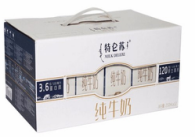 250ml*12盒55元350伊利利乐包纯牛奶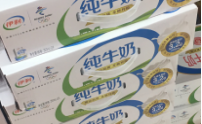 250ml*24盒62元300金典纯牛奶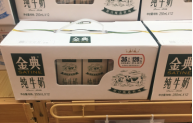 250ml*12盒49元400单价报价合计（元）单价报价合计（元）单价报价合计（元）单价报价合计（元）单价报价合计（元）